平成30年8月吉日日本技術士会中部本部　会員各位日本技術士会中部本部岐阜県支部長　安田義美岐阜大学インフラミュージアム施設見学会のご案内拝啓　時下ますますご清栄のこととお喜び申し上げます。平素は岐阜県支部の活動に格別のご理解とご協力を賜り、厚くお礼申し上げます。さて、岐阜県支部では、岐阜大学のご協力を頂き、2017年8月にオープンしたインフラミュージアム（http://me-unit.net/2017/10/26/infra-museum/）の見学会開催したいと思います。インフラミュージアムとは、社会資本の維持管理を携わる技術者が橋、トンネル、道路等の設計施工を学習するため、最新の点検技術の検証に役立てる施設です。今年の8月末には高盛土の構造物の施設も完成し、充実した施設となっております。そこで、中部本部の会員の皆様を対象に、インフラの維持管理に関する講義とインフラミュージアム施設の見学会を企画いたしました。業務ご多忙の折とは存じますが、ご参加いただきますようお願い申し上げます。敬具記１．日時	平成30年10月27日（土）14時～15時30分２．集合場所と時間	JR岐阜駅北口9番乗り場にて13時３．内容	橋・トンネルの維持管理の講義及びインフラミュージアムの見学４．参加者	日本技術士会中部本部　会員　他（ただし、参加人数が少ない場合には中止する場合もあります。）５．スケジュール６．参加費　　　　1,000円（講師費用）　他に交通費、懇親会費は実費負担７．その他　　　　ヘルメット持参（大学にも予備がありますので、事前に申込してください）　　　　　　　　　技術士CPDプログラム申請予定８．お問い合わせ　　岐阜県支部広報委員会　高木　智　TEL:058-271-2503（大日コンサルタント事業推進本部）　緊急時連絡用携帯電話：080-4065-5332以上＜集合場所ご案内図＞　（ＪＲ岐阜駅北口9番のりば）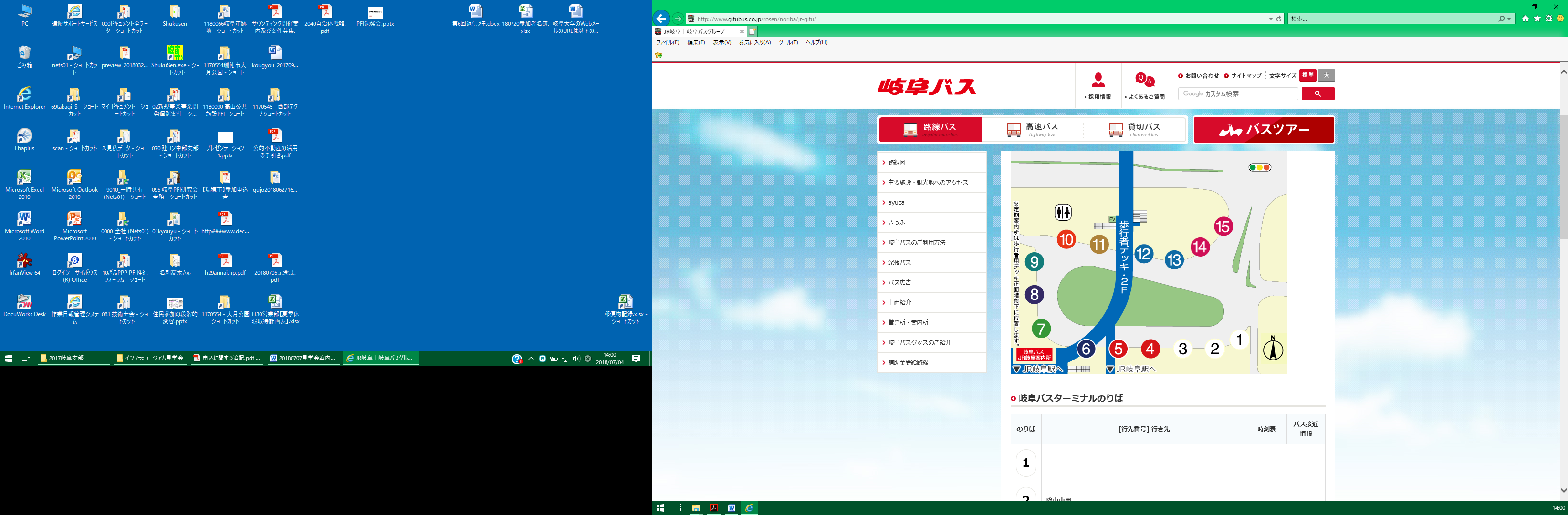 ＜参考：バスの時刻表＞　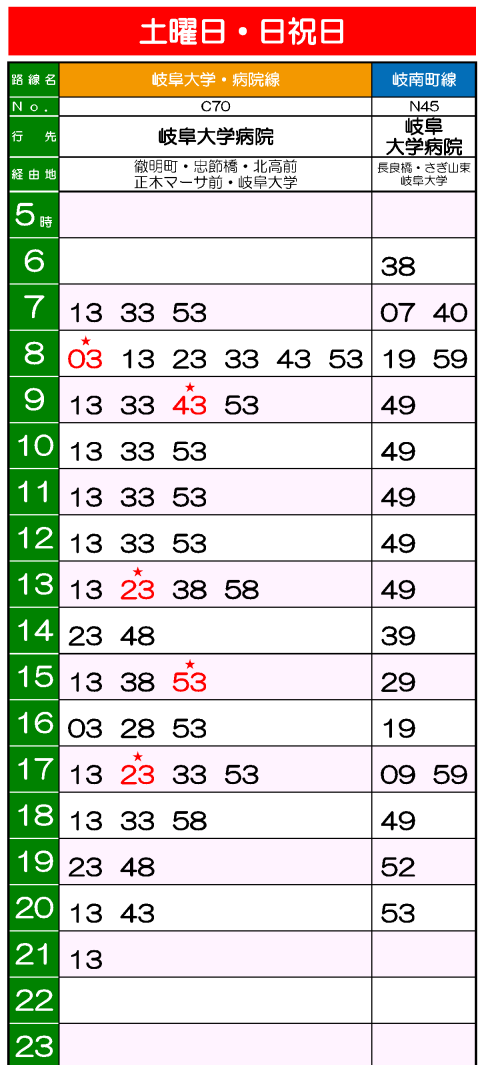 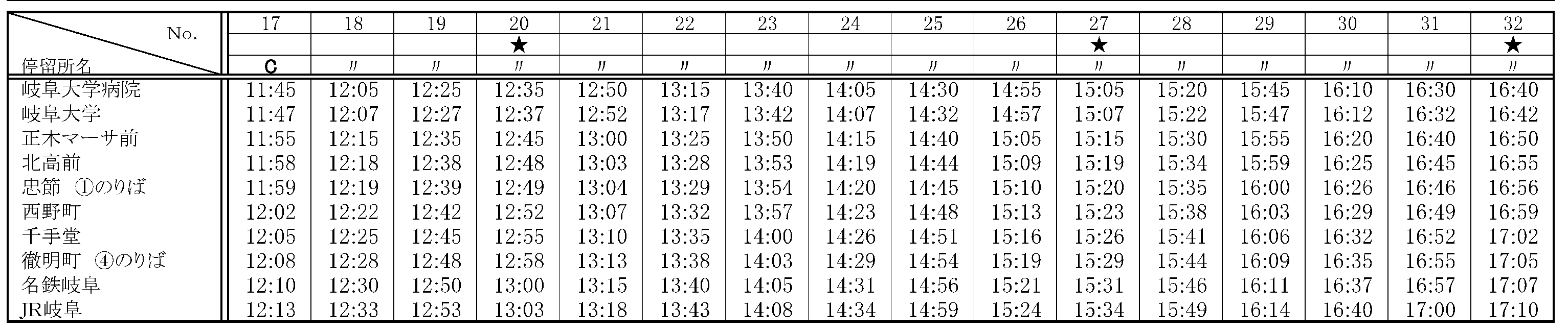 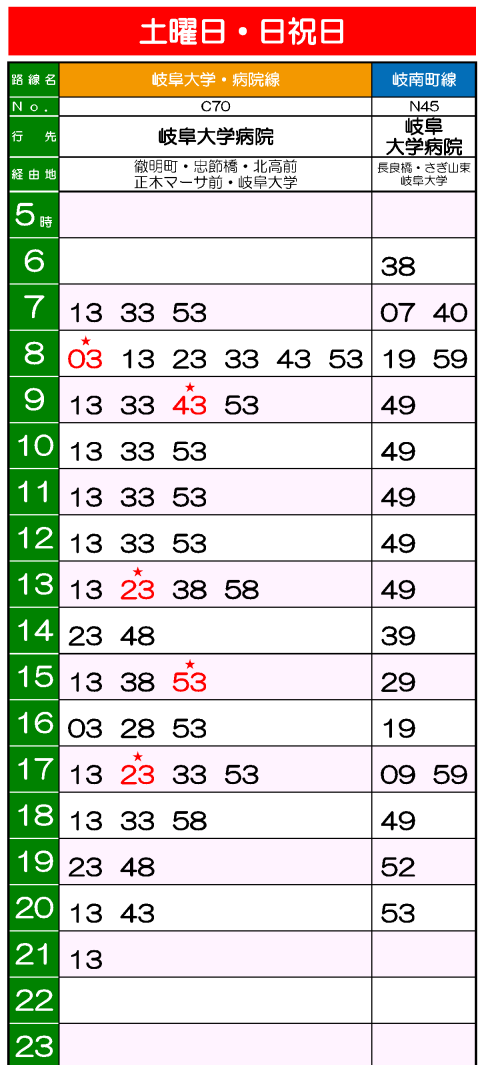 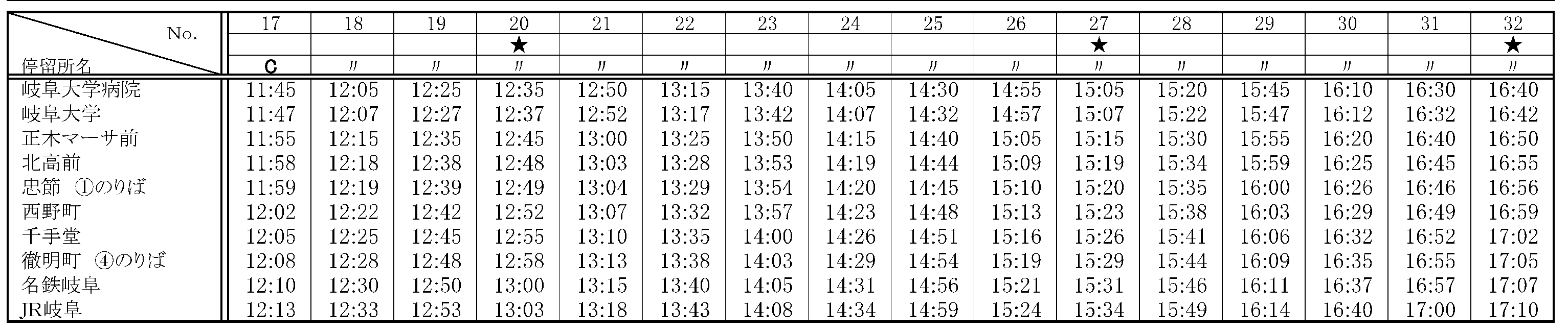 ※時刻表が変更になる場合もございますので、各自、ご確認ください。インフラミュージアム施設見学会参加申込書　参加の場合は、恐れ入りますが下記についてご記入いただき、Eメールに添付して高木まで送付してください。【申込期限】：10月12日（金）までに申込してください【送付先】高木　智　E-mail：takagi-S※dainichi-consul.co.jp　　（※を@に変更してください）TEL:058-271-2503（大日コンサルタント事業推進本部）時間内容13：00JR岐阜駅北口　9番バスのりば　集合岐阜大学・病院線 C70 岐阜大学病院行き（昼食は済ませていただきますようお願いします。）13：13～13：41バス移動　ＪＲ岐阜→名鉄岐阜→忠節橋→岐阜大学所用時間28分　料金320円14：00～15：30維持管理の講義、インフラミュージアムの見学岐阜大学工学部社会基盤工学科　国枝教授（技術士：建設部門）16：12～16：40バス移動　岐阜大学→忠節橋→名鉄岐阜→ＪＲ岐阜JR岐阜駅現地解散17：00～19：00懇親会（希望者）：JR岐阜駅前付近貴社名住　所所属部署・役職フリガナご氏名フリガナご氏名緊急時の携帯電話－ 　　　  －Eメールアドレスヘルメット□持参します。　□岐阜大学から借用します。（どちらかに〇印をつけてください）懇親会□参加します。□不参加です。（どちらかに〇印をつけてください）